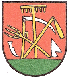 KOMUNITNÝ PLÁN SOCIÁLNYCH SLUŽIEB OBCE Kozí Vrbovok2023-2028Príhovor starostu obce Kozí Vrbovok Úvod  1. Východisková situácia poskytovania sociálnych služieb  1.1. Právny rámec poskytovania sociálnych služieb  1.2. Úlohy a kompetencie obce v zmysle platných sociálnych zákonov  1.3. Analýza sociologických a demografických údajov  1.3.1 Obyvateľstvo  1.3.2 Školstvo  1.3.3 Zdravotníctvo  1.3.4 Služby  1.3.5 Nezamestnanosť  1.3.6 Sociálne znevýhodnené skupiny  1.4. Analýza stavu poskytovaných sociálnych služieb  1.5. Analýza požiadaviek prijímateľov sociálnych služieb  1.6. SWOT analýza v sociálnej oblasti  2. Ciele a priority rozvoja sociálnych služieb  2.1. Rozvoj ambulantných a pobytových sociálnych služieb  2.2. Časový plán realizácie koncepcie rozvoja sociálnych služieb  2.3. Spôsob vyhodnocovania koncepcie rozvoja sociálnych služieb  Záver  Prílohy  Použitá literatúra  Národné priority rozvoja sociálnych služieb – MPSVR SR Komunitné plánovanie sociálnych služieb – PHDr. Woleková, SOCIA Zákon NR SR č. 448/2008 Z. z. o sociálnych službách v znení neskorších právnych predpisov  - www.statistics.sk - Program rozvoja obce Kozí Vrbovok 2021 - 2027Príhovor starostu obce Kozí VrbovokObec Kozí Vrbovok v súlade s § 80 zákona  NR SR  č. 448/2008 Z. z. o sociálnych službách vydáva tento Komunitný plán, ktorý je dlhodobým strategickým dokumentom pre oblasť sociálnej práce a starostlivosti o občana. V tomto sociálne exponovanom období  je premyslená stratégia vychádzajúca z precízne uskutočnených rozborov a prieskumov, pre prácu v teréne rozhodujúca. Dokázali sme zadokumentovať najpodstatnejšie problémy s ktorými sa naša obec stretáva a zadefinovať východiská, ktoré je, na základe finančných možnosti obce potrebné realizovať, aby sa dalo hovoriť o cieľavedomej a komplexnej  sociálnej starostlivosti o občanov obce. Prihováram sa k Vám aj touto cestou  predstavením Komunitného plánu sociálnych služieb obce Kozí Vrbovok, ktorý bol spracovaný v tomto roku v zmysle Zákona č. 448/2008 Z. z. o sociálnych službách, ktorý je platný od 1.1.2009. Komunitný plán je metóda, pomocou ktorej môžeme plánovať obsah a rozsah sociálnych služieb tak, aby zodpovedali špecifikám našej obce a potrebám našich občanov. Našou snahou je, aby sme postupne v ďalšom období zabezpečovali úlohy a ciele stanovené v Komunitnom pláne sociálnych služieb. Vďaka komunitnému plánu sa nám bude dariť adresnejšie a efektívnejšie využívať financie obecného rozpočtu pre skvalitnenie sociálnych služieb tam, kde je to potrebné a dôležité. Dokument je podkladom nielen pre odborníkov, ale pre všetkých obyvateľov obce.                                                                                                       	   Peter Čižmár                                                                                                             starosta obce Kozí VrbovokÚvod  Vývoj spoločnosti zavádza do praxe nové pojmy, nové technológie, nové prístupy. Celá spoločnosť prechádza vývojovým procesom, ktorý si vyžaduje tempo doby. V tejto súvislosti sa do praxe zavádza aj pojem „komunitné plánovanie“, hoci jeho obsah rozhodne nie je novinkou.  Zmyslom komunitného plánovania najmä v obciach je aktivizácia obyvateľstva a skvalitnenie poskytovania sociálnych služieb spoločným, koordinovaným postupom. Výsledkom komunitného plánovania by mala byť odpoveď na otázky typu:  Aké sociálne služby treba vytvoriť?  Aké sociálne skupiny potrebujú zvýšenú starostlivosť?  Aké má obec ľudské, materiálne a finančné zdroje na poskytovanie sociálnych služieb?  Cieľom komunitného plánovania je najmä posilňovanie sociálnej súdržnosti všetkých obyvateľov obce a predchádzanie sociálnemu vylúčeniu a sociálnej izolácii jednotlivcov a skupín. Komunitný plán obce sa vypracúva v súlade s národnými prioritami rozvoja sociálnych služieb s ohľadom na miestne špecifiká a potreby a je prílohou PHSR obce Kozí Vrbovok. 1. Východisková situácia poskytovania sociálnych služieb  1.1. Právny rámec poskytovania sociálnych služieb  V roku 2008 pristúpilo Ministerstvo práce, sociálnych vecí a rodiny SR k zásadnej zmene pri poskytovaní sociálnych služieb v Slovenskej republike. Prijatím zákona NR SR č. 448/2008 Z. z. o sociálnych službách a o zmene a doplnení zákona č. 455/1991 Zb. o živnostenskom podnikaní (živnostenský zákon) v znení neskorších predpisov, ktorý nadobudol účinnosť 1. januára 2009 sa stanovili nové postupy a formy poskytovania sociálnych služieb. V zákone o sociálnych službách sú podrobne upravené povinnosti poskytovateľa sociálnej služby. Ide napríklad o povinnosť poskytovateľa sociálnych služieb vypracovať a dodržiavať procedurálne, personálne a prevádzkové podmienky poskytovania sociálnych služieb tzv. štandardy kvality.    Zákon o sociálnych službách rozdeľuje sociálne služby do 5 skupín v závislosti od povahy nepriaznivej sociálnej situácie alebo od cieľovej skupiny, ktorej sú určené:  sociálne služby na zabezpečenie nevyhnutných podmienok na uspokojovanie základných životných potrieb (nocľaháreň, útulok, domov na pol ceste, nízkoprahové denné centrum, zariadenie núdzového bývania),  sociálne služby na podporu rodiny s deťmi (pomoc pri osobnej starostlivosti o dieťa a podpora zosúlaďovania rodinného života, zariadenie dočasnej starostlivosti o deti, nízkoprahové denné centrum pre deti a rodinu),  sociálne služby na riešenie nepriaznivej sociálnej situácie z dôvodu ťažkého zdravotného postihnutia, nepriaznivého zdravotného stavu alebo z dôvodu dovŕšenia dôchodkového veku (zariadenie podporovaného bývania, zariadenie pre seniorov, zariadenie opatrovateľskej služby, rehabilitačné stredisko, domov sociálnych služieb, špecializované zariadenie, denný stacionár, opatrovateľská služba, prepravná služba, sprievodcovská a predčitateľská služba, tlmočnícka služba, sprostredkovanie osobnej asistencie, požičiavanie pomôcok),  sociálne služby s použitím telekomunikačných technológií (monitorovanie a signalizácia potreby pomoci, krízová pomoc poskytovaná prostredníctvom telekomunikačných technológií),  podporné služby (odľahčovacia služba, pomoc pri zabezpečení opatrovníckych práv a povinností, denné centrum, integračné centrum, jedáleň, práčovňa, stredisko osobnej hygieny).  Štát priamo v § 80, odsek 2 zákona 448/2008 Z. z. o sociálnych službách ukladá obci vypracovanie a schválenie komunitného plánu sociálnych služieb na základe národných priorít rozvoja sociálnych služieb, v ktorom zohľadní miestne špecifiká a potreby fyzických osôb v oblasti sociálnych služieb poskytovaných na území obce a určí personálne, finančné, prevádzkové a organizačné podmienky na ich zabezpečenie.  MPSVR SR v júni 2009 vydalo Národné priority rozvoja sociálnych služieb ako záväzný dokument, vypracovaný v súlade so zákonom slúžiaci ako nástroj štátnej politiky rozvoja sociálnych služieb a taktiež systémovým vyjadrením záujmov, úloh a podporných opatrení vlády SR v tejto oblasti. Národné priority rozvoja sociálnych služieb sú odzrkadlením reálnej situácie poskytovania sociálnych služieb v SR (najmä ich nedostupnosť, nedostatočné materiálno technické zabezpečenie, personálne podmienky poskytovania sociálnych služieb) a vychádzajú z potrieb identifikovaných v rámci SR a zároveň z priorít Európskeho spoločenstva (dostupnosť, prístupnosť sociálnych služieb, ich finančná udržateľnosť).  Jedným z prierezových princípov národných priorít je deinštitucionalizácia sociálnych služieb a postupné znižovanie kapacity zariadení sociálnych služieb a prevádzkovanie zariadení s nízkou kapacitou (zariadenia rodinného typu) a podpora poskytovania terénnych a ambulantných sociálnych služieb a sociálnych služieb v zariadení s týždenným pobytom.  Rozvoj sociálnych služieb je jedným z predpokladov hospodárskeho a sociálneho rozvoja obce, a preto je nevyhnutné, aby obec zohľadňovala rozvoj sociálnych služieb v súlade so stanovenými národnými prioritami. 1.2. Úlohy a kompetencie obce v zmysle platných sociálnych zákonov  Kompetencie obcí v sociálnej oblasti sú rozsiahle a dotýkajú sa všetkých oblastí sociálneho zabezpečenia. Obec má nezastupiteľné miesto pri zabezpečovaní úloh spojených s riešením hmotnej aj sociálnej núdze občanov, sociálnej pomoci, sociálnoprávnej ochrany a sociálnej kurately a najmä v oblasti sociálnych služieb.  Zákon o sociálnych službách č. 448/2008 Z. z. a o zmene a doplnení zákona č. 455/1991 Zb. o živnostenskom podnikaní v znení neskorších predpisov dáva obci tieto hlavné kompetencie a úlohy:  Podľa § 80 zákona 448/2008 Z. z. – Pôsobnosť obce-  Obec  a, vypracúva, schvaľuje komunitný plán sociálnych služieb vo svojom územnom obvode  b, utvára podmienky na podporu komunitného rozvoja  c, je správnym orgánom v konaniach o  1, odkázanosti na sociálnu službu  - v zariadení pre seniorov  v zariadení opatrovateľskej služby  - v dennom stacionári  v odkázanosti na opatrovateľskú službu  v odkázanosti na prepravnú službu  a ďalšie  d, vyhotovuje posudok o odkázanosti na sociálnu službu  e, poskytuje alebo zabezpečuje poskytovanie  sociálnej služby na zabezpečenie nevyhnutných podmienok na uspokojenie základných životných potrieb v nocľahárni, v nízkoprahovom dennom centre  sociálnej služby v nízkoprahovom dennom centre pre deti a rodinu, v zariadení pre seniorov, v zariadení opatrovateľskej služby a v dennom stacionári  opatrovateľskej služby  prepravnej služby  odľahčovacej služby  f, poskytuje základné sociálne poradenstvo g, môže poskytovať alebo zabezpečovať poskytovanie aj iných druhov sociálnej služby podľa § 12  h, uzatvára zmluvu  o poskytovaní sociálnej služby  o poskytnutí finančného príspevku pri odkázanosti fyzickej osoby na pomoc inej  fyzickej osoby pri úkonoch sebaobsluhy a finančný príspevok na prevádzku  sociálnej služby neverejnému poskytovateľovi sociálnej služby  o uhradení ekonomicky oprávnených nákladov podľa § 71 ods. 6 s inou obcou alebo iným poskytovateľom sociálnej služby, ktorého zriadila iná obec, alebo vyšší územný celok a ďalšie V ustanoveniach §§ 82 a 83 upravuje zákon o sociálnych službách úlohy obce v komunitnom rozvoji a komunitnom plánovaní:  § 82  Komunitný rozvoj, komunitná práca a komunitná rehabilitácia  Obec za účelom predchádzania vzniku alebo predchádzania zhoršenia nepriaznivých sociálnych situáciách a riešenia miestnych problémov utvára podmienky na podporu komunitného rozvoja v oblasti poskytovania sociálnych služieb podľa tohto zákona, a na komunitnú prácu a komunitnú rehabilitáciu.  Komunitná práca je podpora aktivít členov miestnej komunity k svojpomocnému riešeniu problémov v rámci miestneho spoločenstva, najmä rozvojom sociálnych služieb.  Komunitná rehabilitácia je koordinácia činnosti subjektov, ktorými sú najmä rodina, obec, vzdelávacie inštitúcie, poskytovatelia sociálnych služieb, zdravotnej starostlivosti….  Cieľom komunitnej rehabilitácie je obnova alebo rozvoj fyzických schopností, mentálnych schopností a pracovných schopností fyzickej osoby v nepriaznivej sociálnej situácií a podpora jej začlenenia do spoločnosti. Za účelom vykonávania komunitnej rehabilitácie sa môžu zriaďovať komunitné centrá.  § 83  Komunitný plán sociálnych služieb a koncepcia rozvoja sociálnych služieb  1. Obec podľa § 80 písm. a, vypracúva komunitný plán sociálnych služieb na základe národných priorít rozvoja sociálnych služieb, v ktorom zohľadňuje miestne špecifiká potreby fyzických osôb v oblasti sociálnych služieb poskytovaných v jej územnom obvode.  2. Komunitný plán sociálnych služieb obsahuje najmä:  analýzu stavu poskytovaných sociálnych služieb v územnom obvode obce  analýzu požiadaviek prijímateľov sociálnej služby  analýzu sociologických údajov a demografických údajov v územnom obvode obce  určenie cieľov a priorít rozvoja sociálnych služieb  časový plán realizácie komunitného plánu sociálnych služieb  spôsob vyhodnocovania plnenia komunitneho plánu sociálnych služieb  Cieľom komunitného plánovania sociálnych služieb je:  posilňovať sociálnu súdržnosť všetkých obyvateľov obce  predísť sociálnemu vylúčeniu a sociálnej izolácii ohrozených jednotlivcov a skupín  opäť vtiahnuť do života komunity tých, ktorí stoja na jej okraji . 1.3. Analýza sociologických a demografických údajov  Základnou úlohou obce pri výkone samosprávy je starostlivosť o všestranný rozvoj svojho územia a o potreby jeho obyvateľov.  Poloha obce:  Obec Kozí Vrbovok sa rozprestiera na rozlohe 534 hektárov medzi obcami Jalšovík a Trpín. Vždy bola poľnohospodárskou oblasťou. Má 156 obyvateľov. Administratívne je obec začlenená do okresu Krupina (KA) a Banskobystrického samosprávneho kraja. Vzhľadom k tomu, že obec je otvorenou ekonomickou a sociálnou jednotkou s väzbami  na svoje okolie je dôležité, kde sa v tomto priestore nachádza. Nadmorská výška obce je 345 m n. m.Vznik obce: Novodobé dejiny sa začali písať v roku 1947 kedy sa do obce zaviedol elektrický prúd. Obec sa začala meniť na nepoznanie, zmizli slamené strechy a tým sa zmenil celkový vzhľad obce. Začala sa výstavba nových družstevných objektov a nových rodinných domov v novej ulici. V roku 1964 sa v rámci "Z" začala výstavba obecného vodovodu, otvorila sa predajňa Jednoty Krupina, ktorá trvá dodnes. V tomto roku sa dokončila regulácia potoka a tiež výstavba vodnej nádrže -priehrady, ktorá prispela k zlepšeniu celkovej klímy a k zavlažovaniu poľnohospodárskej pôdy stavba zabrala plochu 20 ha. Netreba zabudnúť na výstavu materskej školy s kapacitou pre 30 detí a stavbu domu smútku a úprava cintorína, oplotenie, prístupová cesta. V roku 1964 sa začala stavať nová školská budova s jednotriedkou od ročníka 1. až 5.  a  s bytom pre učiteľa. Rok 1980 bol smutný pre obec, kedy sa zrušila ZŠ a ročníky integrovali na Bzovík. Nepomohli žiadne protesty občanov, prišlo nariadenie a obec ostala bez školy. Žiaľ toho času je zrušená aj materská škola. Z bývalej ZŠ sa zrekonštruoval kultúrny dom. .  1.3.1. Obyvateľstvo  Hustota  a počet obyvateľov :  29,07 obyv./km2 , 156 obyvateľovNárodnostná štruktúra : slovenská národnosťŠtruktúra obyvateľstva podľa náboženského významu :  väčšina obyvateľov je katolíckeho vyznaniaVývoj počtu obyvateľov: stagnujúciTabuľka č. 1 Obyvateľstvo podľa vekovej štruktúry  Vek                                               Počet                                                    % zastúpenia  Zdroj: vlastné zisťovanie Tabuľka č. 2 Vývoj počtu obyvateľov obce Kozí VrbovokRok 	 	Počet obyvateľov      Mužov			Žien 2015		164				86            			78     2016		156				84				722017		155				83			           72       2018		153				83				702019		154				85				69	2020		156				85				712021		155				84				712022     	154				85				69Zdroj: vlastné zisťovanie Vo vekovej štruktúre obyvateľstva obce v dôsledku menšieho počtu obyvateľov predproduktívnom veku oproti poproduktívnym môžeme očakávať demografický problém prestarnutie obyvateľstva, ktorý prinesie problém v sociálnej starostlivosti obyvateľstva.  1.3.2. Školstvo  V Kozom Vrbovku sa nenachádzajú žiadne školské zariadenia.  Materská škola – deti z obce navštevujú materskú školu v Bzovíku ( 3 km od obce ). Základná škola – základné školy navštevujú deti v okolí : Bzovík ( 3 km), Krupina ( 12 km). Na mimoškolské aktivity je zriadená:Základná umelecká škola  KrupinaCentrum voľného času Krupina1.3.3. Zdravotníctvo  Zdravotnícke zariadenia sa v obci nenachádzajú, obyvatelia vyhľadávajú tieto služby v obciach : Želiezovce ( 17 km), Pohronský Ruskov ( 7 km), Šahy ( 25 km), Levice ( 43 km), Štúrovo ( 25 km ). 1.3.4. Služby  V obci je zastúpenie najmä drobných živnostníkov a poľnohospodárskej produkcie Tabuľka č. 1 Odvetvová štruktúra subjektov pôsobiacich v obci  Odvetvie                                                                     Počet prevádzok  Poľnohospodárstvo                                                      1 Maloobchod                                                                 1 Služby                                                                          1 _______________________________________________________ Zdroj: Vlastné zisťovanie  Väčšina ekonomicky aktívnych obyvateľov odchádza za prácou mimo obce. 1.3.5. Nezamestnanosť Ekonomicky aktívne obyvateľstvo pracuje v širšom okolí, dochádzajú denne za prácou, v poľnohospodárstve a v zahraničí. Štatistické údaje v tejto oblasti sú dosť relatívne čísla. Každá inštitúcia si vedie svoju vlastnú štatistiku podľa vlastných kritérií. K dispozícii sú iba údaje z Úradu práce, sociálnych vecí a rodiny, ktorý vedie evidenciu uchádzačov o zamestnanie (tento údaj však nezahŕňa celkový počet nezamestnaných z dôvodu chýbajúcich údajov o dobrovoľne nezamestnaných). Taktiež nie je k dispozícii údaj o počte osôb, ktoré pracujú v zahraničí.  Z dostupných informácií ÚPSV a R bol zostavený prehľad o miere nezamestnaných ku dňu 17.11.2015 Rok:     Počet obyvateľov:    Počet uchádzačov o zamestnanie:        Miera nezamestnaných:  2018           153					 3                                                 1,92% 2019           154                                          	 3                                                 1,92% 2020	 156					 1				     0,06%Uvedené údaje poukazujú na nástup celosvetového trendu, na jednej strane pozitívny, že sa nezvýšila nezamestnanosť, ale na druhej strane odliv obyvateľstva za prácou z nášho územia. V dôsledku tejto skutočnosti obec zaznamenáva nepriaznivý trend vo vývoji ekonomiky a preto by sa mali podporovať aktivity podnikateľského sektora pri vytvorení nových pracovných miest. 1.3.6. Sociálne znevýhodnené skupiny  Cieľovým zameraním sociálnej práce je nielen jednotlivec, ale najmä skupina, komunita a sociálne prejavy, ktoré sa ich týkajú. Ide o subjekt, ktorý je definovaný spoločným znakom odvodeným od sociálneho znevýhodnenia, t.j. od znaku, ktorý ho posúva do polohy závislosti na iných osobách alebo na štátnych opatreniach. Celkový počet obyvateľov komunity má trvale klesajúcu tendenciu, čo preukazuje úbytok populácie ako aj migrácia, tento vývoj z dlhodobého hľadiska môže pôsobiť problémovo aj na oblasť sociálnych služieb. Veková štruktúra, ktorá je súčasnosti relatívne stabilizovaná má vzhľadom k vysokému rastu indexu starnutia a indexu ekonomickej závislosti jednoznačnú tendenciu ďalšieho a trvalého nárastu poproduktívnej kategórie populácie v komunite, čo je vo väzbe na ďalšie skutočnosti významným faktorom a indikátorom pre plánovanie sociálnych služieb pri ktorých je nevyhnutné venovať vzrastajúcu pozornosť práve tejto vekovej kategórií, nakoľko starnutie nie je možné žiadnym spôsobom zastaviť.  Z dostupných demografických údajov na základe štatistického predpokladu sme vypočítali počet občanov, ktorí budú potrebovať istú formu sociálnej pomoci, prípadne sociálnych služieb. Použili sme pri tom orientačné údaje, ktoré vymedzujú potrebu sociálnych služieb vo vzťahu k veku, miere závislosti na pomoc pri sebaobsluhe a zdravotného postihnutia. Údaje sme taktiež získali z dotazníka, čiže vlastného zisťovania ( viď príloha ku komunitnému plánu). Sociálne znevýhodnené skupiny v našej obci môžeme rozdeliť na:  a) seniori  nezamestnaní  deti a mládež  zamestnanci s nízkym vzdelaním  občania so sociálnymi a spoločenskými problémami.  Obec sa v rámci svojich možností snaží kompenzovať určité sociálne znevýhodnenie. SENIORI  Služby určené seniorom sú poskytované občanom, ktorí dosiahli vek rozhodný pre priznanie starobného dôchodku a ocitli sa v situácií vyžadujúcej podporu komunity, je možné charakterizovať túto skupinu týmito spoločnými prejavmi:  predlžovanie individuálneho aj priemerného veku  nárast miery chorobnosti a tým aj závislosti na sociálnej pomoci  vdovstvo – skôr, či neskôr strata životného partnera a s tým súvisiace sociálne a ekonomické zmeny  stále existujúci využiteľný potenciál jedincov k aktivitám vo svoj prospech aj v prospech komunity  Z hľadiska početnosti ide o jedinú sociálnu kategóriu populácie, ktorá má trvale a prirodzene vzostupnú tendenciu svojho rastu premietajúcu nárastu v porovnaní k pomeru k ostatným kategóriám populácie komunity.  Občania nad 60 rokov tvoria vyše 22,44 % z celkového počtu obyvateľov, to znamená, že tvoria početnú skupinu odkázanú alebo perspektívne odkázanú na sociálne služby.   Obec by privítala rozšírenie činnosti Klubu dôchodcov, ktorý by vedel materiálno – technicky podporovať, ako aj stravovanie dôchodcov. To sú minimálne štandardy vybavenosti obce pre seniorov. Opatrovateľská služba  Opatrovateľská služba je starostlivosť v domácom prostredí, zatiaľ je to jediná forma terénnych sociálnych služieb v komunite obce pre kategóriu seniorov. Obsah a rozsah ich poskytovania je prevažne zameraný na samotnú a limitovane chápanú opatrovateľskú službu poskytovanú len v časovo úzko vymedzenom rozsahu, ktorý dovoľuje vykonávať len vlastné úkony pomoci a ošetrovateľských činností. Celodenné poskytovanie opatrovateľskej služby sa zatiaľ neposkytuje. Pritom vzrastá počet občanov, ktorí by potrebovali opatrovateľské služby, ale v inom rozsahu a sortimente. NEZAMESTNANÍ a ZAMESTNANCI S NÍZSKYM VZDELANÍM  V spolupráci s ÚPSV a R Krupina obec organizuje verejnoprospešné práce alebo menšie obecné služby. V rámci tejto činnosti podporuje udržiavanie pracovných návykov u osôb, ktoré majú problém uplatniť sa na trhu práce. DETI A MLÁDEŽ  Pre športové vyžitie detí najmä v čase osobného voľna nemá obec k dispozícii žiadne možnosti. Obec by privítala možnosť výstavby multifunkčného ihriska. ZDRAVOTNE POSTIHNUTÍ  Skupina občanov, ktorej sociálne problémy vznikajú ako následok ich zdravotného postihnutia, ktoré buď vrodené alebo získané úrazom, či chorobou počas ontogenézy.  Z hľadiska charakteru postihnutia rozdeľujeme občanov so zdravotným postihnutím do 5 základných kategórii:  mentálne a psychické postihnutia  zmyslové postihnutia  postihnutia pohybového aparátu  kombinované postihnutia  ostatné postihnutia ( mnohé majú charakter civilizačných ochorení)  Každá z uvedených kategórii postihnutí má rozdielne dopady na sociálne následky postihnutia a tým aj na špecifické potreby a formy pomoci spoločnosti pri ich uspokojovaní. Zákon o sociálnych službách venuje dostatočný priestor v oblasti poskytovania sociálnych služieb čo sa týka sortimentu ich druhov ako aj foriem poskytovania. Mimo oblasť sociálnych služieb je najdôležitejším právnym predpisom v novej legislatíve podpora sociálneho začlenenia fyzických osôb s ťažkým zdravotným postihnutím do spoločnosti.  OBČANIA SO SOCIÁLNYMI A SPOLOČENSKÝMI PROBLÉMAMI  Svojím zložením ide o najrôznorodejšiu sociálnu skupinu, preto aj potreby, prístupy, formy a nástroje sociálnej pomoci vo vzťahu k tejto sociálnej skupine sú veľmi rôznorodé. K tejto sociálnej skupine zaraďujeme:  občanov bez prístrešia  občania prepustení z výkonu trestu odňatia slobody a ústavu na výkon väzby  dlhodobo nezamestnaní občania  občania spoločensky neprispôsobiví  závislí občania  V obci nežije rómske etnikum. Vzhľadom k rôznorodosti ostatných skupín a neexistencii štatistických údajov v požadovanej štruktúre a skladbe je možné počet skupiny a zvlášť niektorých jej kategórii len odhadnúť.  Obec v rámci svojich finančných možností podporuje ich začlenenie do spoločnosti. Ak vezmeme prevenciu ako celok od sekundárnej po primárnu, ako predchádzanie vzniku nežiaducich spoločenských situácií včasným odstraňovaním ich príčin, tak zameranie sociálnej prevencie by malo byť najvyšším princípom predchádzania patologických javov a krízovým situáciám rodinách.  Treba v budúcnosti zvážiť aj možnosť vytvorenia osobitného príjemcu dávky v hmotnej núdzi aby sa dávky sociálneho systému využívali na ten účel, na ktorý sú poskytované štátom.  Vyhľadávanie, nápravné a rehabilitačné postupy na dosiahnutie pozitívnej zmeny spadajú pod kompetencie samosprávy, aby mohli v súčinnosti s rodinou zabezpečiť základné životné podmienky. Na to, ale v samospráve často nie je dostatok vzdelaných a odborne fundovaných sociálnych pracovníkov a problém je aj v nízkej výkonnosti ekonomiky, ktorá nedokáže zabezpečiť dostatok finančných prostriedkov na sociálnu prevenciu. 1.4. Analýza stavu poskytovaných sociálnych služieb  Sociálna infraštruktúra je určená na uspokojovanie potrieb obyvateľstva. Jej rozmiestňovanie je spojené so štruktúrou osídlenia ako aj veľkosťou obce. Zameranie a koncentrácia zariadení sociálnej infraštruktúry je priamo spojená s potrebou racionalizovať dostupnosť k nej, stanoviť ich optimálnu kapacitu vo vzťahu k dopytu. Zmenou spoločensko - ekonomického systému došlo k prerozdeleniu zdrojov a financovanie sociálnej infraštruktúry medzi štátnu správu, miestnu a regionálnu samosprávu a súkromný sektor.  Obec participuje do budúcna na zabezpečovaní stravovania a výdaja stravy, najmä z radov dôchodcov, ak o ňu v budúcnosti bude prejavený záujem. Obec poskytuje najmä tieto sociálne služby:  základné poradenstvo v oblasti sociálnych služieb dohľad nad nesvojprávnymi občanmi (spolupráca s okresným súdom)  stretnutia jubilujúcich starších občanov stretnutia dôchodcov (vianočné a výročné posedenia) pomoc v krízových situáciách (živelná pohroma, rodinná tragédia....). 1.5. Analýza požiadaviek prijímateľov sociálnych služieb  Obec Kozí Vrbovok v budúcnosti nepočíta s nárastom počtu obyvateľov najmä v kategórii predproduktívneho a produktívneho veku, je potrebné počítať aj s celoslovenskou tendenciou starnutia populácie a čoraz väčšími požiadavkami na sociálne služby najmä pre občanov v poproduktívnom veku.  Podľa údajov ŠÚ SR máme k dispozícii tieto údaje:  Počet obyvateľov     predprod. vek/%             produktívny vek/%             poproduk. vek/%  	2015     179 	30 / 16,76%                   106 / 59,22% 	28/ 15,64% 2017     157                 27 / 17,20%                   100 / 63,69%                      28/ 17,83 % 2019     154	      27/  17,53%       	           91/  59,09% 		     41/ 26,62%Zdroj: vlastné zisťovanie Základné sociálne služby pre potreby obyvateľov obce sa zatiaľ neposkytujú v obci, ale sú zabezpečené v dostupných zariadeniach. Blízkosti obce sa nachádzajú sociálne zariadenia v Krupine. Veková štruktúra obyvateľstva nám ukazuje demografický problém blízkej budúcnosti – prestarnutie obyvateľstva a tým súvisiaci sociálny problém. Podľa prieskumu potrieb a požiadaviek s ohľadom na budúce potreby by bolo vhodné sa orientovať na:  1. rozšírenie formy sociálnych služieb podľa konkrétnych požiadaviek na zabezpečenie:  a, poskytovanie sociálnej služby na riešenie nepriaznivej sociálnej situácie  z dôvodu ťažkého zdravotného postihnutia, b, nepriaznivého zdravotného stavu,  c, dovŕšenia dôchodkového veku,  d, zariadenie opatrovateľskej služby - terénnej sociálnej služby  e, jedáleň pre dôchodcov, prípadne denný stacionár pre seniorov f, rozšírenie činnosti klubu dôchodcov a klub pre mládež  vybudovanie cyklotrasy – zabezpečenie aktívneho športového vyžitia starších občanov najmä s ohľadom na ich bezpečný presun medzi susednými obcami  rekonštrukcia centra obce so zameraním na vybudovanie relaxačnej a oddychovej zóny – parková zeleň, lavičky....  dobrovoľné rekonštrukčné práce podporou dotácií a grantov na verejných priestranstvách pred obydliami spoločensky neprispôsobivých obyvateľov v rámci komunít osôb odkázaných na pomoc, aby sa u nich vytvoril pocit zodpovednosti a potreba začlenenia sa do spoločenského života v obci  dobudovanie športového areálu – aktivita pre mládež vo voľnom čase 1.6. SWOT analýza v sociálnej oblasti  Silné stránky:  právo na poskytnutie sociálnych služieb je zaručené rovnako všetkým občanom  záujem komunity obce a jej oficiálnych zložiek o rozvoj sociálnej oblasti  - vlastná legislatívna činnosť samosprávnych orgánov umožňujúca úpravu  niektorých oblastí sociálnych služieb podľa špecifických potrieb a podmienok  komunity  kľud vidieckeho prostredia  Slabé stránky:  nedostatočne zabezpečená kontinuita sociálnej a zdravotnej starostlivosti pri  dlhodobej odkázanosti na pomoc inej osoby  nepostačujúci počet kvalifikovaných zamestnancov z obce, ktorí zabezpečujú  poskytovanie sociálnych služieb  migrácia kvalifikovanej pracovnej sily za prácou do zahraničia  - nepriaznivý demografický vývoj  nedostatok finančných prostriedkov na rozširovanie rozsahu a druhu  sociálnych služieb  absencia terénnej sociálnej práce  - migrácia mladej generácie  nedostatok dopravnej infraštruktúry  - vysoký index starnutia obyvateľstva Príležitosti:  zvyšovanie zodpovednosti obce za riešenie lokálnych problémov  cielenie opatrení podľa miestnych potrieb  rozvoj svojpomocného riešenia miestnych problémov  rozširovanie spolupráce samosprávy a regionálnych združení obcí  práca s verejnosťou za účelom zvyšovania zodpovednosti a aktívnej účasti pri riešení životných situácií  podpora a rozvoj dobrovoľníctva  organizácia spoločenských akcií  - podpora mladého obyvateľstvaOhrozenia:  z dôvodu zvyšovania nákladovosti služieb riziko zvyšovania úhrad a riziko znižovania kvality  nefunkčnosť systému sociálnych služieb z dôvodu nedostatočného realizovania kompetencií  nárast počtu sociálnych kategórií občanov vyžadujúcich sociálne služby  nedostatok finančných prostriedkov na samosprávnej úrovni na výkon kompetencií obce, v tom aj na zabezpečenie sociálnych služieb.  postoje a predsudky zo strany zamestnávateľov pri poskytovaní pracovných príležitostí znevýhodneným sociálnym skupinám komunity  nízke príjmy seniorov im neumožnia platiť za služby 2. Ciele a priority rozvoja sociálnych služieb  2.1. Rozvoj ambulantných a pobytových sociálnych služieb  Národné priority rozvoja sociálnych služieb sa orientujú na tieto základné oblasti:  podpora zotrvania klienta v prirodzenom prostredí rozvojom terénnych sociálnych služieb  rozvoj ambulantných sociálnych služieb a pobytových sociálnych služieb v zariadení s denným a týždenným pobytom  vzdelávanie zamestnancov v oblasti sociálnych služieb  Obec Kozí Vrbovok sa snaží napĺňať tieto priority nasledovne: zabezpečuje najmä podporu opatrovateľskej služby u občanov, ktorí sú na tento  druh sociálnej služby odkázaní so zreteľom na ich zotrvanie v domácom prostredí  v prípade potreby zabezpečenia poskytovania sociálnej služby v blízkosti obce – zariadenia pre seniorov Krupina a Terany,rozšíriť možnosť poskytovania stravovania starších osôb, napr. denný stacionár pre seniorov pre občanov so sociálnymi a spoločenskými problémami preskúmať možnosť  vytvorenia osobitného príjemcu dávky v hmotnej núdzi, aby sa dávky sociálneho  systému využívali na ten účel, na ktorý sú poskytované štátom  aktivitami podporiť spoločensky neprispôsobivých obyvateľov na začlenenia do  spoločenského života v obci a vytvoriť u nich pocit zodpovednosti k spoločenským  hodnotám  - klub dôchodcov  Časový plán realizácie koncepcie rozvoja sociálnych služieb Komunitný plán sociálnych služieb obce Kozí Vrbovok úzko participuje na PHSR obce Zalaba 2015 – 2020. Čiastkovým cieľom je vytvoriť podmienky pre skvalitnenie spoločenského života v obci.  Nakoľko finančné možnosti obce v súčasnom programovom rozpočte sú ohraničené je potrebné túto požiadavku zahrnúť do programového rozpočtu na roky 2019 – 2021 (podľa komunitného plánu na roky 2018 – 2022). Určite nie je v možnostiach obce realizovať tento zámer len z vlastných zdrojov. Zámerom môže byť vypracovaný projekt s využitím viac zdrojového financovania a uchádzať sa o pomoc cez projekty z prostriedkov Európskej únie určenej na tento cieľ. Spôsob vyhodnocovania koncepcie rozvoja sociálnych služieb  Významnú úlohu v procese komunitného plánovania zohrávajú najmä miestni obyvatelia. Od nich sa očakáva, že vyjadria svoje požiadavky vo sfére poskytovania sociálnych služieb, a teda aj komunitného plánovania. Tento plán budú priebežne monitorovať, zodpovedne posudzovať a vytvárať aj jeho finančné zabezpečenie.  Účasť na komunitnom plánovaní:  písomné návrhy občanov – preberá poverený pracovník   ústne návrhy občanov – na obecnom úrade sa vyhotoví úradný záznam  o predloženom návrhu, ktorý predkladateľ potvrdí svojim podpisom  - účasť obyvateľov obce na verejnom zhromaždení.  Komunitný plán možno meniť:  ak sa zmenia priority  získanie finančných prostriedkov na konkrétne potreby  nové návrhy na poskytovanie sociálnych služieb.  Časový horizont vyhodnocovania komunitného plánu:  Obecné zastupiteľstvo obce Kozí Vrbovok minimálne 1x ročne prerokuje Správu o sociálnej situácii v obci a podľa zistených skutočností bude aplikovať zistené požiadavky a návrhy do komunitného plánu obce.   Záver Sociálna služba je činnosť poskytovaná ľudom v nepriaznivej sociálnej situácii, podpora pri sociálnom začleňovaní a ochrane pred sociálnym vylúčením s cieľom umožniť im zapojenie do bežného života v spoločnosti. Práve komunitné plánovanie by malo dať odpoveď na otázky: „Koľko a aké služby je potrebné v danej komunite vytvoriť, ako majú byť lokalizované, aké ľudské a finančné zdroje máme k dispozícii?“. Určite je prínosom prístup štátu, že vytvára legislatívny rámec na presun kompetencií v danej oblasti. No zároveň je potrebné upozorniť na nedostatočné finančné krytie daného zámeru zo strany štátu. Obec preto musí využívať aj iné zdroje financovania.  Je na samospráve, ako zabezpečí svoje poslanie vytvoriť pre občanov miesto pre dôstojný a plnohodnotný život.  Kozí Vrbovok,  február 2023Dokument bol prerokovaný a schválený na Obecnom zastupiteľstve  dňa 24.2.2023	 	 	....................................... Peter Čižmár	 	 	     starosta obce Prílohy  Dotazník pre občanov obce Kozí VrbovokAko dlho žijete v obci Kozí Vrbovok?  ͔ menej ako 5 rokov                  ͔ viac ako 30 rokov ͔  5 – 15  rokov                          ͔ iné ͔ 16 – 30 rokov  Na koho sa obrátite v prípade, že by ste potrebovali získať informácie o niektorej forme sociálnych služieb ?  ͔ obrátim sa na človeka, ktorý sa s podobným problémom stretol  ͔ kontaktujem organizácie, o ktorých viem, že podobné služby poskytujú  ͔ získam informácie z internetu  ͔ opýtam sa na úradoch  ͔ takéto informácie nevyhľadám  ͔ neviem, doteraz som sa s takou situáciou nestretol/a Ako by ste postupovali v prípade trvalého postihnutia člena Vašej rodiny ?           ͔ snažil/a by som sa zaistiť starostlivosť sám/sama, príp. využiť pomoc blízkych ľudí           ͔ využil/a by som služby poskytované v domácom prostredí           ͔ spoľahol/la by som sa na pomoc inštitúcií              ͔ iné /vypíšte/ ………………………..           ͔ neviem Prosíme, označte všetky služby, ktoré v súčasnej dobe užívate Vy osobne alebo Vám blízka osoba:                        ͔ poradenstvo            ͔ klub mládeže            ͔ klub dôchodcov            ͔ služby pre seniorov – jedáleň, opatrovateľská služba, ZPS …               ͔ služby pre osoby so zdravotným postihnutím – denný stacionár, prepravná služba …                              ͔ sociálna byty            ͔ iná /vypíšte/ ………………………            ͔ bez odpovede Kto využíva danú službu ?            ͔ senior            ͔ dieťa so zdravotným postihnutím            ͔ osoba so zdravotným postihnutím            ͔ dlhodobo choré dieťa            ͔ dlhodobo chorý dospelý            ͔ osoba ohrozená závislosťou            ͔ človek v nepriaznivej životnej situácii / strata bývania, domáce násilie ...            ͔ nezamestnaný/á            ͔ iná odpoveď …………………………..            ͔ bez odpovede Ktoré z nasledujúcich skupín obyvateľov obce si podľa Vás zaslúžia viac pozornosti ?             /max. 4 odpovede/            ͔ rodiny s malými deťmi                                       ͔ občania v prechodnej sociálnej kríze             ͔ rodiny s deťmi so zdravotným postihnutím       ͔ neprispôsobiví občania            ͔ deti a mládež                                                     ͔ nezamestnaní            ͔ seniori                                                                ͔ etnické menšiny            ͔ osoby so zdravotným postihnutím                     ͔ iná skupina …………………..                ͔ dlhodobo chorý                                                  ͔ neviem                ͔ osoby ohrozené závislosťou  Na ktoré oblasti pomoci by sa malo obec v budúcnosti viac zamerať ? /max 3 od./            ͔ rozvoj služieb poskytovaných v domácnostiach            ͔ linka dôvery            ͔ osobná asistencia, opatrovateľská služba            ͔ služby pre seniorov – jedáleň, ZPS            ͔ služby pre osoby so zdravotným postihnutím – stacionár, prepravná služby            ͔ chránené dielne – riešenie zamestnávania občanov so zdravotným postihnutím            ͔ starostlivosť o osoby ohrozené závislosťou            ͔ iné ……………………………..            ͔  neviemŠtatistické otázky Aké je zloženie Vašej domácnosti ? ͔ jednotlivec                            ͔ obaja rodičia s dieťaťom ͔ jeden rodič s dieťaťom         ͔ manželia bez detí ͔ viacgeneračná domácnosť   ͔ iný typ Aké je Vaše zamestnanie ? ͔ zamestnanec                        ͔ dôchodca ͔ študent                                  ͔ invalidný dôchodca ͔ podnikateľ                             ͔ nezamestnaný ͔ bez odpovede Koľko máte rokov ? ͔ menej ako 25                        ͔ 56 – 65 ͔ 26 – 35                                  ͔ 66 – 75 ͔ 36 – 45                                  ͔ 76 a viac ͔ 46 – 55                                  ͔ bez odpovede Aké je Vaše najvyššie dokončené vzdelanie ? ͔ základné                                ͔ vyššia odborná škola ͔ stredné                                  ͔ vysokoškolské ͔ stredné s maturitou               ͔ bez odpovede Ako by ste hodnotili životnú úroveň Vašej domácnosti ? ͔ veľmi dobrá                           ͔ veľmi zlá ͔ skôr dobrá                             ͔ bez odpovede ͔ skôr zlá Ste muž alebo žena ? ͔ muž                                       ͔ žena 0 – 14  2717,31% 15- 59 muži   53 33,97% 15- 59 ženy  4126,28% 60 – viac  3522,44% SPOLU:  156100% 